Class 4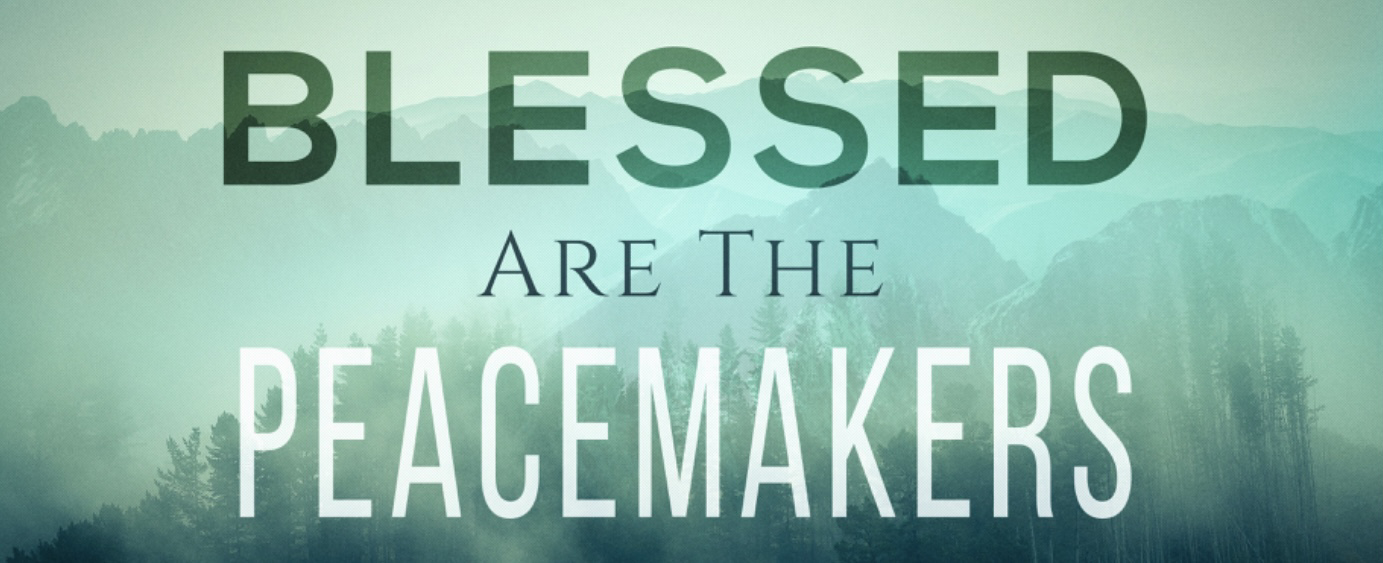 Speak the Truth in LoveFor me, knowing when to say something is the hardest part…I struggle with whether or not I’m really trying to help my brother, or if I’m just wanting 	them to conform to my standards and be more like meI have found that the suggestions from last class have been very helpfulIs what they are doing Dishonoring God?Is what they are doing Damaging our Relationship?Is what they are doing Hurting Others?Is what they are doing Hurting Themselves?Too many people ascribe to the view that you can “do your own thing as long as you 	don’t hurt anyone”But what if that is hurting you!?!This class we want to talk about some suggestions to keep in mind when you do go 	talk to someone
You’ve worked up the courage, you’ve made the appointment, and now you are 	actually going to go and sit down and talk about itWhat you say can either help to heal the Conflict, or drive people further apartOur natural tendency when someone has offended us, is to come at them with “the 	law”Show them clearly from the Scriptures what they have done wrong, and what they 	need to do to make things rightSOMETIMES this actually does workThere are a few people out there who are spiritually minded and influenced by a 	Biblical Argument Generally, this will put people on the defensive, and make the conflict worseInstead of bringing them the Law, try bringing them the GospelInstead of focusing on what people have failed to do, try focusing on what God has 	done for themFocus on the redemption we have through Christ, and the forgiveness, mercy and 	grace we all receiveBegin your discussion by reminding them that God is eager to help us change our 	waysSLIDEThen: Just ListenTry to actually understand what they are trying to saySLIDEJames 1:19   	19)	Know this, my beloved brothers: let every person be quick to hear, slow to 			speak, slow to angerInterestingly enough MOST people don’t just do things for random reasonsMOST people don’t do things for no reason at allIf you are actually patient and polite they might just be willing to expose to you the reason behind what they are doingAND it’s often NOT what you might have expectedI remember sitting across from a weeping Sister, and discovering that the reason she 	hadn’t been attending meeting for quite some time was that her husband was 	cheating on her and she couldn’t bring herself to sit next to him at the Memorial 	ServiceEven if you can’t agree with everything that they say, your willingness to listen 	demonstrates that you are trying to understandOften when drugs or any type of addiction is involved it’s not the person that is 	speaking but the addictionTo be able to patiently, lovingly sit through that and here the pain of the person 	beneath the sin speaking is the goalSLIDE5 Keys to Careful Listening1)  WaitWaiting while others talk is key!Without this you will often fail to understand the root cause of the conflictNow I know that this is especially difficult out there for half of youMen want to solve the problemWe’re not necessarily as good at listening to the problem as we are at thinking that we 	can solve itWe don’t listen as much as we shouldAt least one man understood thatSolomon didSLIDEProverbs 18:13	13)	If one gives an answer before he hears, it is his folly and shame.Literally!I find myself doing this SO OFTENJust listenDon’t jump to conclusions about what they are sayingPeople all think differently, so don’t try to finish their thoughts for them, because you 	are different than themNot everyone thinks the same, and some people don’t think very good at allDon’t waste your time taking what they are saying to it’s “Logical Conclusions” because 	they may not be going there in their mindsLearn to be comfortable with silence, because they might need time to think before 	they speakBe patientDon’t offer immediate solutions to the problem, lots of time they already know what 	they should do, they just need someone to talk it through withJob’s friends were terrible friends but I will give them one thing: For SEVEN DAYS they 	sat there next to him in SILENCEThey gave him time to work through his emotions and organize his thoughtsSLIDE2)  Pay AttentionYou can think about four times faster than someone can talkSo, you are tempted to start rehearsing your responseThis problem describes me to a TeeThey are blabbering on about something, and I’m over here craftily composing my next 	sentence and scanning my memory for the perfect verse to go along with itBlah. Blah. Blah. I know they’re saying something, but I’m literally just waiting for them 	to finish so that I can unleash this tidal wave of wisdom upon themIf you do this, you may miss something important that they are trying to say to youAlso, they can tell when you are distracted, and it discourages them from trying to 	communicateThey can tell when aren’t really paying attention to what they are sayingThey can see it in your eyes and read it in your faceNothing makes someone want to shut down quicker than realizing that they are not 	being listened toSLIDE3)  ClarifyMake sure you understand what they are sayingAsk questions to confirm you understand correctlyThis has so many great resultsNot only does it clarify that we are all talking about the same thingBut it really makes them feel like you are paying attention to themAND it really helps make sure that you are actually listening to what they said instead 	of thinking about what you are going to say nextSLIDE4)  ReflectSummarize their issues in your own wordsIt’s an old Psychologist trick and it’s easy to make fun of, but it’s there for a reason – 	Because it actually worksRepeat back to them what you thought you heardYou don’t have to agree, just say, “Do I understand you correctly?”Some people have a hard time reflecting when listening to someoneYou tend to say things like, “Uh huh” and “Right” and things like thatIt’s intended to show that you are hearing what they are saying, but it often makes you 	feel like you are saying that you agree with what they are sayingFocus on saying things like, “Let me make sure I understand this correctly…” and then 	repeat back what your understanding of what they said isThis helps you remember what they have saidOne concern is people think that a great thought has come to their mind, and they 	have to interrupt the person to get this zinger out thereYou don’t need to do thatLet them talkWhen you reflect back on what they’ve said you will have plenty of opportunity to 	remember the great thoughts that came upThis also helps to slow things down, which is helpful when emotions get highSLIDE5)  AgreeTo build towards reconciliation, it is important to Agree with what you CAN agree withYou don’t have to abandon your beliefs, but it is good if you can find something that 	they’ve said that you can agree withThis is especially important when you have been in the wrongYou may not agree with WHY they felt that you were wrong, but it’s good to agree that 	you were wrongAsk yourself, “Is there ANY truth in what they are saying?” - If the answer is YES, then 	acknowledge what is true and identify your common groundAgree with SPECIFIC items - You don’t have accept responsibility for the entire 	problem, but be sure to be responsible for the ones that you canNow that you’ve listened carefully...  Speak carefully!SLIDE12 Tips to Speaking Carefully1)  Speak GracefullyI feel like the Fruit of the Spirit is a pretty good list of how to speak to people…SLIDEGalatians 5:22-23	22)	But the fruit of the Spirit is love, joy, peace, patience, kindness, 		goodness, faithfulness,	23)	gentleness, self-control; against such things there is no law.Speak LovinglySpeak PeacefullySpeak PatientlySpeak KindlySpeak GentlyAnd Speak with Self-Control!Don’t let your emotions get control of your tongueThe more we “take in” the grace of God, the easier it is for us to “give it out”SLIDE2)  Judge LovinglyDon’t jump to conclusionsTry to believe the best about themSLIDEPhilippians 2:3-4	3)	Do nothing from selfish ambition or conceit, but in humility count others 			more significant than yourselves.	4)	Let each of you look not only to his own interests, but also to the interests 			of others.If people think that you have already made up your mind, then they won’t bother talking 	to youWhen you are working your way through difficult conflicts you are required to make judgments about the situationTry your best to Judge LovinglyGive them the benefit of the doubtEven if they don’t deserve itEspecially if they don’t deserve itSLIDE3)  Speak the Truth in LoveSLIDEEphesians 4:15	15)	Rather, speaking the truth in love, we are to grow up in every way into 			him who is the head, into ChristTake a gentle approach first and get firmer with the person only if necessarySLIDE4)  Counsel from Beside, not AboveDon’t talk down to peopleDon’t appear sinlessAdmit ways that you have wrestled with other sinsI love how one of the definitions of Fellowship is “Walking Beside”SLIDE5)  Help Others Examine their own DesiresThe root cause of most conflict is the Desires in our Hearts that have become so 	strong they control usIt’s hard enough to talk to someone about their sinful words and actions, it’s even more 	difficult to talk about what is going on in their heartsSo, how can you help them see their Desires?Start by describing the things you have found in yoursEncourage them to ask themselves probing questionsSLIDE6)  Choose the Right Time and PlaceTiming is essentialSeek for the RIGHT time, not the CONVENIENT timeDon’t discuss difficult issues when they are tiredDon’t discuss difficult issues in front of othersDon’t discuss difficult issues unless you have enough timeSLIDE7)  Talk in PersonLetters don’t allow you to see how the other person is taking what you say, or to clarify 	things that need itEmails and Texts are even worse!You really can’t just drop by unannounced, so you have to contact them firstThey are going to want to know what’s up, but avoid getting into it before you arriveSLIDE8)  Engage Rather than LectureIf you launch into a detailed description of their faults, even if accurate, they are likely 	to stop listening, or even launch a counter-attackTry broaching the subject in an indirect way that engages their heart without putting 	them instantly on guardOne of the best ways to do this is a story or analogyUse popular books or movie allusions to get it startedSLIDE9)  Be ClearConflicts are aggravated by misunderstandingsDon’t just strive to communicate so clearly that you can be understood...  Strive to 	communicate so clearly that you cannot be misunderstoodThink carefully about your words and look to remove anything that might be vague or 	impreciseSLIDE10)  Plan your WordsThink in advance about what you are going to sayIt might be helpful to write out the following things:SLIDE- Define the problem as narrowly as you canSLIDE- List the things to avoid that might be offensiveSLIDE- Use Analogies or stories that they might valueSLIDE- Use Words that describe your feelingsSLIDE- Describe how this problem is affecting youSLIDE- Make suggestions for a solution to the problemSLIDE11)  Use “I” StatementsYou only know what YOU are thinking, not themSo, use statements that give information about yourself rather than the other personTypically, “I” Statements follow a formula:	- I feel _______ when you ________, and as a result I __________Instead of telling a Brother that he is Irresponsible, and therefore you want to take him 	off the Speaking List...Say “I feel frustrated when you fail to keep your commitments to the Ecclesia, and as a 	result, I’m finding it difficult to depend on you when it comes to Exhorting”First, they show how their conduct is affecting youSecond, it clearly identifies what they have doneThird, it explains why the issue is important to youSLIDE12)  Be ObjectiveTry to keep objectiveWhile expressing your feelings may help them understand the problem, if you 	emphasize subjective opinions too much, you will convey condemnationMake an effort NOT to exaggerate - Be specific instead “You have not been properly prepared for your past three exhortations” - Not, “You are 	never prepared!”SLIDEEphesians 4:29	29)	Let no corrupting talk come out of your mouths, but only such as is good 			for building up, as fits the occasion, that it may give grace to those who 			hear.Don’t use the Bible to tear people down, only to build them upIf you can show someone a reasonable way out of a predicament, then they may be 	willing to listenDon’t pretend you have all the answers...  Make it a suggestion, and ask for their 	suggestionsSLIDENext we move forward to that next step in Matthew 18You’ve had your visit, and it didn’t go too wellThe person really doesn’t feel that they did anything wrongOr...  They acknowledge that what they did is wrong, but they really don’t feel that 	repentant over itEither way, you want to help save your BrotherSLIDEMatthew 18:16	16)	But if he does not listen, take one or two others along with you, that 			every charge may be established by the evidence of two or three 				witnesses.A general principle that we can get from Matthew 18 is that we should make every 	attempt to try to keep the number of people involved in a conflict as small as 	possible for as long as possibleTry to resolve it on your own without gossiping about itIf you can’t, then only involve ONE or TWO othersMatthew 18 refers to a simple five-step processSure, it’s Simple – But it’s not easyThis is one of the most important Conflict Resolution techniques that we are taughtThis is so important that I made a special place for you to take notes on the back under 	the Exhortation TabMatthew 18 teaches us:SLIDE- Overlook Minor OffensesSLIDE- Talk in PrivateSLIDE- Take One or Two Others AlongSLIDE- Tell it to the EcclesiaSLIDE- Treat Them as an UnbelieverThe First Step is the easiestFigure out how you can make this an opportunity for you to grow to be like Christ and simply overlook what they’ve doneWe talked about the Second Step...  Getting up your courage, saying a prayer, taking 	the time and having a loving conversation with the personThis is the bedrock of Christian FellowshipTalking through our problems and living together peaceablyBut, if a dispute cannot be resolved in private, then Jesus tells us to ask others to get 	involved - The Third StepIn most cases, the additional people will mainly act as mediators, meeting with both 	parties together to facilitate better communication and offer biblical counselThere are two ways to include someone else1)  By Mutual Agreement - If you and the other person can’t resolve a dispute in 	private, you can both agree on who to involve2)  On Your Own Initiative - It’s always better to both agree on it, but if you can’t, it’s 	not required by Matthew 18What is the role of the one or two others?Their primary role is to restore peaceful fellowshipThe majority of the time they will probably agree with the person who asks them to 	come along...  But, not all the timeTheir role is to determine what the most Christ-like position is and to encourage BOTH 	parties to follow itStep Four follows if even the One or Two have been unable to turn the person from 	their wrong thinkingAt this point, the only avenue you have left is to “Tell it to the Ecclesia”In theory, the whole process is about restoring FellowshipSLIDEYou are doing something that I don’t agree with, and if you want to continue to enjoy 	the benefits of my fellowship, then you must changeSLIDEYou are doing something that WE don’t agree with, and if you want to continue to enjoy 	the benefits of our fellowship, then you must changeSLIDEYou are doing something that the ENTIRE ECCLESIA doesn’t agree with, and if you 	want to continue to enjoy the benefits of our fellowship, then you must changeYou alone may not be enough of a motivation for them to give up their current course 	of actionThe two or three of you together may not be eitherHopefully, the entire Ecclesia will be enough to motivate them to changeSLIDENow, this only works if:  1)  Our Fellowship has “Benefits”If our Ecclesia is noted for it’s upsetting, anxiety-inducing, sin riddled, un-Christlike 	behavior then they might be happy to bid us “Good riddance!”If our Ecclesia is a place of warmth and comfort, where sins are rubbed out and not 	rubbed in, and everyone feels welcome no matter how different they are, then 	they might want to stayIf people feel that they have benefited from our relationship, that they are a better 	person, that they have been spiritually, emotionally, physically and financially 	helped by being a member of our Ecclesia, then they are not going to want to 	leaveIf it requires effort on their behalf to even be around those people, then they are 	probably not going to be influenced by our withdrawing contact with themSLIDE2)  They have been enjoying the benefits of our FellowshipThis doesn’t work on the disaffectedThis doesn’t work on those that haven’t been coming to meetingThis doesn’t work on people that are not spiritually and emotionally connected to 	members of our EcclesiaSLIDE3)  The Members of our Ecclesia all agree to DENY that person the benefits of our 	FellowshipThat’s where the rubber meets the roadThat’s the real rubThat is Step FiveOne of the hardest parts...  Treat them as an UnbelieverThere is some pretty strong Biblical instruction on how to treat someone who is not 	following God’s commandsWe are commanded to gently but firmly remind that person that they have important 	issues to take care of before they can properly worship God and Fellowship usSLIDE2nd Thessalonians 3:6	6)	Now we command you, brothers, in the name of our Lord Jesus Christ, that 		you keep away from any brother who is walking in idleness and not in 			accord with the tradition that you received from us.SLIDE2nd Thessalonians 3:13-15	13)	As for you, brothers, do not grow weary in doing good.	14)	If anyone does not obey what we say in this letter, take note of that person, 		and have nothing to do with him, that he may be ashamed.	15)	Do not regard him as an enemy, but warn him as a brother.You think that is hard to hear?

Imagine being the one who has to stand up here and say itThis is probably the hardest part of the whole processAnd it’s a tricky balance to get rightI don’t think that this is calling for some kind of “Shunning” or “Spurning”He’s very clear, “Do not regard him as an enemy”This is a very hard road to walkLook at what Paul saysSLIDE1st Corinthians 5:9-11	9)	I wrote to you in my letter not to associate with sexually immoral people	10)	not at all meaning the sexually immoral of this world, or the greedy and 			swindlers, or idolaters, since then you would need to go out of the world.	11)	But now I am writing to you not to associate with anyone who bears the 			name of brother if he is guilty of sexual immorality or greed, or is an 				idolater, reviler, drunkard, or swindler—not even to eat with such a one.That is very clearAnd very hard to doEspecially when it’s your uncle, or you daughter, or your mother…As we all know, God calls us to act justly, seek peace, and be reconciled with each 	otherIf a Brother or Sister refuses to do those things, then they are violating God’s willJesus tells us to “let him be to you AS a Gentile and a tax collector”Jesus’ use of the word AS is significantSince only God can know a person’s heart, we can’t decide if they really are a believer, 	we are only called to make a simple decision:  If they behave like a nonbeliever 	would, then they should be treated like a nonbelieverDon’t pretend that things are all right with people who claim to be Believers, but refuse 	to listen to God’s CommandmentsBut treating people as nonbelievers also means that we look for every opportunity to 	preach to themWe remind them again and again of the good news of the salvation through Christ and 	urge them to receive his forgiveness by repenting and turning from their sinWe treat them with love and respect and we try to find opportunities to do good to themSLIDEDisfellowship serves three important purposes:1)  	It prevents the Lord from being dishonored if that person continues to act in 	blatantly sinful waysSLIDE2)  	Other believers are protected from being led astray by a bad example of bad 	behaviorSLIDE3)  	It helps them to realize the seriousness of their sin, turn from it, and be restored 	to GodThe intention of Disfellowship is NOT to punish or hurt them, but rather to help them 	see the seriousness of their sin and their need for repentanceWe are held responsible by God for helping our Brothers and Sisters untangle 	themselves from sinSLIDE- We can’t just ignore it and hope that it goes away!- Our best way to make this work is to concentrate on the three issues above:1)  Our Fellowship has “Benefits”2)  They have been enjoying the benefits of our Fellowship3)  The Members of our Ecclesia all agree to DENY that person the benefits of our 	FellowshipStrengthening THESE things will make Disfellowship more effective when it comes to 	the point that we have to use itSLIDE